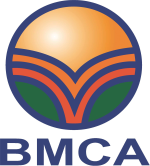       中華民國企業經營管理顧問協會育成中心          成長與競爭力提升價值系列課程                 報名表  中華民國企業管理顧問協會 會務組 邱嘉儀 TEL:02-2367-8389#21  FAX:02-2367-8313  網址：www.bmca.org.tw   E-Mail：bmca_ad@bmca.org.tw  推薦____________基本資料課程名稱基本資料姓    名基本資料住家電話基本資料行動電話基本資料E-Mail基本資料通訊地址基本資料公司地址現職服務單位名稱服務單位名稱職  稱現職現職